WITNESS STATEMENTStatement of: _________________________________________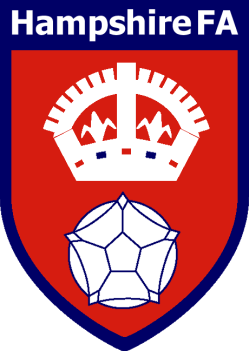 Position: (e.g. player, parent, spectator etc.): _____________________        Fixture: __________________________________________________Date of fixture: ____________________________________________Venue: __________________________________________________Competition: __________________________________________  Name of the club represented: __________________________________________  Was the referee wearing a yellow armband (please circle): yes /noThis statement is true to the best of my knowledge, information and belief. I understand that it may tendered in evidence and used at any subsequent disciplinary proceedings.This statement is true to the best of my knowledge, information and belief. I understand that it may tendered in evidence and used at any subsequent disciplinary proceedings.This statement is true to the best of my knowledge, information and belief. I understand that it may tendered in evidence and used at any subsequent disciplinary proceedings.Signature: 			Date: 		Signature: 			Date: 		Signature: 			Date: 		Please provide your statement in a chronological order and confirm the time(s), date(s), location(s) and your distance from any incident(s) that you may have witnessed. For each incident please confirm if your view was unobstructed, or impaired. Please provide a detailed physical description of the offender(s) (including, approx. age, height, build, hair / skin colour and any distinguishing features). Please record any offensive language that you heard directly in speech marks (“ “). Please provide your statement in a chronological order and confirm the time(s), date(s), location(s) and your distance from any incident(s) that you may have witnessed. For each incident please confirm if your view was unobstructed, or impaired. Please provide a detailed physical description of the offender(s) (including, approx. age, height, build, hair / skin colour and any distinguishing features). Please record any offensive language that you heard directly in speech marks (“ “). Please provide your statement in a chronological order and confirm the time(s), date(s), location(s) and your distance from any incident(s) that you may have witnessed. For each incident please confirm if your view was unobstructed, or impaired. Please provide a detailed physical description of the offender(s) (including, approx. age, height, build, hair / skin colour and any distinguishing features). Please record any offensive language that you heard directly in speech marks (“ “). I, (                                                ) , will state:I, (                                                ) , will state:I, (                                                ) , will state:Signature: 		Signature: 		Signature: 		